MUNICIPALIDAD DE CONCHALÍ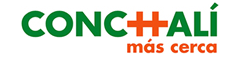        Dirección de Aseo y Ornato“CONCESIÓN DEL MANTENIMIENTO DE ÁREAS VERDES DE LA COMUNA DE CONCHALÍ  2013-2017”Concesionario: Hidrosym Ltda.Los puntos sin agua están marcados con *.Las áreas de tipo B tienen “puesta a punto”, es decir, mejoramiento para quedar en estándar tipo A.Sectores Sujetos a Mantención:  Zona 1 (Se inició el 2 de Septiembre 2013)Área Verde						Tipo Mantención	    Sup. (m2.)P. Activa y Band. H. de la C. (J.M.Salamanca / Pje. I.C.Pinto) 	A			4.504 Granada (Argel / Altona)					A			2.988  Granada Norte (Argel / J.M.Caro) 				A			2.148 Ampliación Granada Norteo (Granada / J.M.Caro)		A			1.232 Carlos Casanueva (Granada / E. Ried) 				A		   	1.112 Granada Sur (La Coruña / J.M. Caro)				A			8.338 Los Acacios Norte (Romeral / J.M.Caro)			C			1.512 Parque Los Acacios (Romeral / Sauzal)				C			3.378 Parque Emperador (Los Acacios / Flor de Oro) 			B		   	4.792 Los Acacios Sur (Romeral / Cortijo)				C			2.716 * Bandejón Lateral Caro 1 (Estocolmo / Boston)			A			2.643 Bandejón Lateral Caro 2 (Boston / Versalles)			A			2.577 Bandejón Lateral Caro 3  (Versalles / I.Carrera)			A			3.670 Bandejón Huechuraba (Fontova / Johnson)			C		             1.600 * Bandejón Pedro Fontova Norte (Bucalemu / Vichuquén)	B		             3.264 Parque Gambino (La Puntilla / Principal) 			C			 4.806 * Bandejón Cauquenes (Catalina / Talca)				C			 4.223 * Gertrudis (Gertrudis / Mercedes) 				C	   		 1.081 Bandejón Guanaco (Calle G / Zapadores)			B		            10.887 Balneario Municipal (Mercedes / Laura)			A		           17.569 El Carmen (Cordillera de los Andes / Diego Silva) 		B	   		1.522 Ejército Libertador (Vivaceta / Zapadores) 			A		   	1.601 La Reja (B.J. Reales / La Reja)					A			1.804 Gladys Marín (Independencia frente a Dr. Yazigi) 		A		   	   721 Ocho Poniente (A. Silva Palma / B.J. Reales) 			C			   899 * Sol Naciente (Zapadores / Gambino)				A			1.630 Bandejón Guanaco (Copihual / J.M. Caro)			B			5.158 Bandejón Cardenal Caro Oriente (Gambino / Guanaco)		B			3.809 Río Urubamba (Río Urubamba / J.M. Caro)			C			   368 * Parque Los Poetas (Gambino entre Zapadores y Guanaco)	B		           19.017 Bandejón Central B.J.Reales (Santa Inés / El Olivo)		B			3.061* Mar de Bering (B.J.Reales / Mar de Bering)			C			   835* Santa Inés (B.J.Reales / Santa Inés)				C			   763 Villa Araucanía (Av. Zapadores / Cacique Guarcondo)		C			1.048 Clotario Blest Gana (Zapadores / J.M. Caro)			C			1.370 Consultorio Gonel 1 (San Atonio / Las Cruces)			A			   855 Consultorio Gonel 2 (Tongoy / Las Cruces)			A			   836 * Cardenal Caro Zapadores (Zapadores / J.M. Caro)		C			   400 * Isla Negra (Zapadores / Gambino / J.M. Caro)			C			   400 * La Araucana (Adriana / Hilda)					C			   841 Portales 1 (Diego Silva / Mercedes)				C			   400 * Sandra (Sandra / Catalina) 					C		   	1.105 * La Puntilla (La Puntilla / Cristina)				C			   600 * Lignito (Lignito / Mercurio)					C		                768 * Berilio (Berilio / Mercurio)					C		                703 * Plaza Talca (Cauquenes / Talca) 				C			 1.504 Total Zona 1						46 áreas verdes	            137.058 m²Zona 2 (Se inicia el 1 de Marzo de 2014)Área Verde						Tipo Mantención	    Sup. (m2.)Parque de las Esculturas (Forestal Independencia / Patagonia)	A		            13.924 Parque Asunción (Camberra / E. Ried) 				C		   	4.478 Barcelona (Versalles / Bostón) 					C		   	5.975 * Tupungato (Barcelona frente al 1606) 				C		   	1.523 Bandejón Huechuraba (I. Carrera / Versalles) 			C		   	3.835 Parque Calle G Américo Vespucio (Gambino / Juan Muñoz) 	A		           12.968 Parque Américo Vespucio (Guanaco / Gambino)		A		            27.736 Bandejón Tupungato (La Coruña / J.M. Caro)			A			4.374 Apolo (Araucanía / Conquista) 					A		   	2.461 Unesco (Antuco / Tronador) 					B		   	4.875 Paseo Cardenal Caro (Gascuña / Diego Silva) 			C		   	   900 * Bandejón Diego Silva (Fontova / Alberto González) 		C		   	5.124 Campanario (Campanario / Pucón)				A			2.380 Víctor González Oriente Poniente (Parral / Zapadores) 		C			1.160 * Apolo (Apolo / Pioneros del Espacio) 				C			   760 * El Cosmos (Los Astronautas / Cosmos)				C			   756 * Universo (Universo / Cosmos) 					C		   	   785 * Los Planetas (Víctor González / Los Planetas) 			B		   	2.184 Los Satélites (Los Satélites / Módulo Lunar) 			C		   	   868 * Gran Misión (Gran Misión / Módulo Lunar) 			C		   	   865 * El Olivo (A. Marambio / El Olivo)				A			1.500 Hogar Propio (Andrés Marambio / Tte. Yávar)			A			3.237 Pamplona Bandejón (Fontova / Palmilla)			C		             1.862 *Parque P.A. Hurtado (A. González entre Pamplona y Carmen) 	A			6.442 Profesor Guzmán (Dorsal / Doñihue) 				C		   	1.462 * Villa Hermosa (Chañaral / Augusto Ossa) 			B		   	1.763 Villa La Palma Oriente (Francisco Hinojosa / Doñihue) 		B	 	  	   385 Triángulos Gambino (Zapadores / J.M. Caro)			B			3.597 *Total Zona 2						28 áreas verdes	      118.179 m2Zona 3 (Se inicia el 1 de Septiembre 2014)Área Verde						Tipo Mantención	    Sup. (m2.)El Esfuerzo (Richard Pallas / Estonia)				C			   745 Monseñor Muller (Paseo Río de Janeiro)			C			   200 Almirante Riveros (El Cometa / Ícaro)				C			1.513 Euro Chile (El Lucero / Galaxia)				C			1.447 Batallón de Atacama (A. Silva Palma / Ventura Laureda)	C			   490 *Olivo Orlando Henríquez (Cancha Rayada / Vivaceta)		C			   670 * Las Mercedes (Dr. Asenjo / Ana Zúñiga) 			C	   		 1.098 Casa Consistorial (Independencia / La Palma)			A			   565 Libra (Palmilla / La Palma) 					C			   580 Barón de Río Blanco (Niteroy / Filibusteros)			B			1.167 Natal (Petrópolis / Natal) 					B		   	1.142 Brasil (Porto Alegre / Natal) 					B		   	   949 Oficina de Colocaciones (Sagitario) 				A		   	1.190 Tauro (Teresa Maldonado / Tauro) 				C		   	   438 * Villa La Palma Poniente (Prof. L. Guzmán / Doñihue) 		B		   	   186 Sagitario (La Palmilla Sagitario / Neptuno) 			A		   	1.945 Chapiquiña (Chapiquiña / Urmeneta) 				C		   	   150 Carolina (Río Chubut / Río Negro / Río Cauca)			C			   476 * Pilcomayo (Río Pilcomayo / Gambino)				C			   907 Aconcagua (Río Paraná / Río Orinoco)				A			1.104 Margot Noemí (Margot / Noemí)				B			1.326 Bandejón Laura (Diego Silva / Sandra)				B			1.175 * Pilar Urrutia (Mario Alegría / Laura)				C			1.089 * Laura Diego Silva (Esquina Nororiente)				C			   600 * Estadio Municipal (Mercedes / Laura)				A		           23.638Consultorio Lucas Sierra (Vascongado / Galeno)		B		       	1.460 * Parque Pedro Fontova (Niebla / Aviador Acevedo)		A		           30.245Hasparren (Fontova / Vascongado)				C			   680 * Villa Franca (Aviador Acevedo / Teniente Ponce)		C		            	   950 Vascongado 1 (Vascongado frente al 5157) 			C			   674 Vascongado 2 (Vascongado frente al 5230) 			C			   676 Vascongado 3 (Hasparren / Fontova) 				C			1.146 * Aída Esther (Aída / Esther) 					B			1.225 Esther (Esther / Carmen) 					C			   850 Teniente Ponce (Teniente Ponce / Esther) 			C			   729 Aída Carranza (Presidente Carranza / Aída) 			B			1.149 Bandejón Norte Sur Zapadores (Palmilla / Alberto González) 	B			2.150 * Graciela Carranza (Presidente Carranza / Graciela) 		B			1.206 Ximena Carranza (Presidente Carranza / Ximena) 		B			1.342 Graciela Esther (Graciela / Esther) 				B			1.060 Esther Ximena (Esther / Ximena) 				B			1.413 Lukalen (Zapadores / Hasparren) 				B			   889 Bandejón La Palmilla (Zapadores / Tte. Ponce) 			B			5.047 * Locales Comerciales (Zapadores / A. González) 		B			   911 * Director Juan González (Samuel Merino / Marta Pizarro)	B			   679 España (Salamanca / Barcelona / Bilbao)			B			   984 Centro Cultural (Armando Carrera / Quezada) 			B			1.482 Plaza Principal (Guanaco / Gambino)				B			 1.505 * Luis Reyes (Luis Reyes / Ernesto Peña) 			C		   	   285 Fantasía (Cristina / Gertrudis) 					C			   850 El Cobre (Gertrudis / Hilda) 					C		   	   782 Villa Principal (Principal / Angelmó) 				C		   	   903 Elisa Undurraga (Cristina / Elisa Undurraga)			C			   827 Principal Norte (Juan Muñoz / Gambino)			C			 1.986 * El Bronce (El Bronce / Mercurio)				C		             1.322 *Rupango (Rupango / Guafo)		 			C		       	   819 * Plaza La Palmilla (La Palmilla / Nahuelbuta) 			A		 	 3.265 Vichuquén (Rupango / Dalcahue / Toltén)			C			   276 * Niebla (Niebla / Fontova)					C		             1.019Manizales (Manaos / Florencia)					B			 4.675 * Cordillera de los Andes (C. de los Andes / J.M. Caro)		C			   907 * Bandejón Altona (E. Ried / I. Carrera)				B			 4.500 Consultorio Juanita Aguirre (Camberra / Dallas)		B			 1.131 Asunción (Veracruz Ferrada / Florencia) 			C		   	 4.475 Pasaje Siete (Pje. Siete entre Cinco / Ocho) 			C		   	 1.604 * Consultorio Simón Ojeda (El Cortijo / Flor de Oro)		B			 1.432 Bandejón José Mª Caro (Independencia / Los Acacios)		C			 2.116 * Algarrobal (A. Lincoln entre Romeral y Algarrobal)		A		             1.972Parque El Cortijo (Panamericana / Independencia)		B		            19.897Plaza Lincoln (P.A. Cerda y A. Cobo) 				C	   		   471 Esperanza del Padre Hurtado (Lincoln / Quilicura) 		C		   	1.176 Robert Kennedy (Kennedy / Brasilia) 				C		   	   271 * Martín Luther King (Quilicura / El Pino)			C			   698 Cartagena (Cartagena / La Reja)				C			1.322 * El Pino (El Pino / A. Lincoln)					A			   292 Parque Las Américas (Panamericana Las Industrias al Sur)	C		           17.237Pista de Bicicrós (Panamericana Las Industrias al Norte)	C		           15.281Parque La Unión (Zapadores / Panamericana)		 	A		       	 8.760 * Plaza Chile (Seis Poniente / Uno Norte)				C		             3.056Nueva Cuatro (Nueva Uno / Nueva Tres)			C			  943 La Esperanza (Dos Poniente / Cuatro Norte)			B		             4.594La Herradura (Seis Norte / Uno Poniente)			B		             1.577Parque Betancourt (El Olivo / Seis Poniente)			B		            	 2.319 Mujeres de Lucha y Esfuerzo (Curicó / Talca) 			B			 1.519 *Valladolid (Bilbao / Madrid) 					C			    407 *Bandejón Independencia (Diego Silva / J.M. Caro) 		B			 5.204 * Total Zona 3          			       		86 áreas verdes		223.412 m2RESUMENSECTORSup. (m2)Nº  de A. VerdesCon AguaSin AguaZONA 1Inicio 2/9/2013137.05846 3016ZONA 2Inicio 1/3/2014118.17928 1711ZONA 3Inicio 1/9/2014223.41286 5828TOTALES478.649160 10555